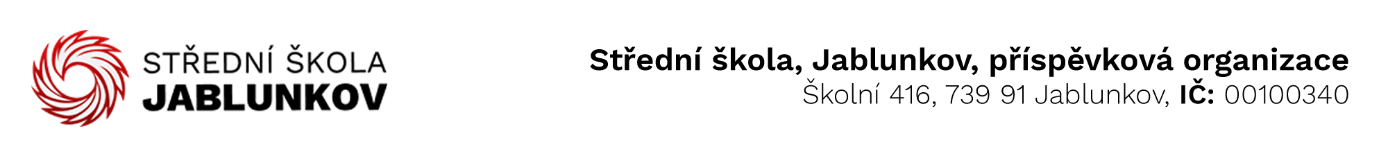 S M L O U V Ao finančním zajištění výroby a odběrů obědůmezi Střední škola Jablunkov příspěvková organizace Školní č.416, 739 91 Jablunkovzastoupená ředitelem Ing. Romanem Szotkowskim IČO: 00100340Bankovní spojení: KB exp. JablunkovČíslo účtu: 86-5759640217/0100Tel.: 558 340 959na straně jednéaHorst Hermann s.r.o. 739 91   Jablunkov - Žihla č.931Zastoupená panem Kamilem Šimánkem IČO: 25401980Bankovní spojení: Česká spořitelnaČíslo účtu : 2626337309/0800Tel.: 739 467 679I.Předmětem této smlouvy je finanční zajištění výroby a odběru obědů pro  pracovníky  firmy Horst Hermann s.r.o., od Střední školy Jablunkov příspěvkové organizace, ul.Školní č. 416 s platností od 1.září  2021. Zaměstnanci  firmy Horst Hermann s.r.o., Jablunkov se budou stravovat ve školní jídelně Střední školy Jablunkov p.o.II.Zaměstnanci firmy Horst Hermann s.r.o.,  Jablunkov  budou hradit oběd v plné výši tj.65,- Kč/ 1 oběd (slovy : šedesátpětkorunčeských).Forma úhrady :  Platba převodem dle vystavené faktury tj. 65,-Kč za jeden                            			  odebraný oběd  x  počet odebraných  obědů.Do platby je zahrnuto stravné na nový měsíc a vyúčtování odhlášek z předcházejícího měsíce, pokud vzniknou.Změna počtu zaměstnanců a odebraných obědů se projeví u vyúčtování za jednotlivý měsíc. V případě změny ceny obědu, (zvýšení, snížení) zaměstnanci firmy Horst Hermann s.r.o. uhradí oběd v nové ceně.III.    Veškeré změny v obsahu smlouvy mohou být provedeny pouze na základě písemné dohody potvrzené oběma smluvními stranami.     Smluvní vztah je možno ukončit: dohodou smluvních stran písemnou formoupísemnou výpovědí některou ze smluvní strany s jednoměsíční výpovědní lhůtou, která začne běžet od 1.dne následujícího měsíce – po projednání se zřizovatelem obou  subjektů.Tato smlouva se uzavírá na dobu určitou, tj. do 30. června 2022.Smlouva může být vypovězena do 30. dnů jednou ze stran.V případě změn bude řešena dodatky.IV.Osobní údaje obsažené v této smlouvě budou Střední školou Jablunkov příspěvkovou organizací zpracovávány pouze pro účely plnění práv a povinností vyplývajících z této smlouvy; k jiným účelům nebudou tyto osobní údaje Střední školou Jablunkov p.o. použity. Střední škola Jablunkov příspěvková organizace při zpracovávání osobních údajů dodržuje platné právní předpisy. Podrobné informace o ochraně osobních údajů jsou uvedeny na oficiálních webových stránkách Střední školy Jablunkov příspěvkové organizace www.strednijablunkov.czV.Smluvní strany se dohodly, že Střední škola Jablunkov příspěvková organizace bezodkladně po uzavření této smlouvy odešle smlouvu k řádnému uveřejnění do registru smluv vedeného Ministerstvem vnitra ČR. O uveřejnění smlouvy Střední škola Jablunkov p.o. bezodkladně informuje druhou smluvní stranu, nebyl-li kontaktní údaj této smluvní strany uveden přímo do registru smluv jako kontakt pro notifikaci o uveřejnění.Smluvní strany berou na vědomí, že nebude-li smlouva zveřejněna ani devadesátý den od jejího uzavření, je následujícím dnem zrušena od počátku s účinky případného bezdůvodného obohacení.Smluvní strany prohlašují, že žádná část smlouvy nenaplňuje znaky obchodního tajemství (§ 504 z. č. 89/2012 Sb., občanský zákoník).Pro případ, kdy je v uzavřené smlouvě uvedeno rodné číslo, e-mailová adresa, telefonní číslo, číslo účtu fyzické osoby, bydliště/sídlo fyzické osoby, se mluvní strany se dohodly, že smlouva bude uveřejněna bez těchto údajů. Dále se mluvní strany dohodly, že smlouva bude uveřejněna bez podpisů.V souladu se zněním předchozího odstavce platí, že pro případ, kdy by smlouva obsahovala osobní údaje, které nejsou zahrnuty ve výše uvedeném výčtu a které zároveň nepodléhají uveřejnění dle příslušných právních předpisů, poskytuje smluvní strana svůj souhlas se  zpracováním těchto údajů, konkrétně s jejich zveřejněním v registru smluv ve smyslu zákona č.340/2015 Sb. Střední škola Jablunkov příspěvková organizace, Školní 416, Jablunkov. Souhlas se uděluje na dobu neurčitou a je poskytnut dobrovolně. Otázky touto smlouvou vysloveně neupravené se řídí ustanoveními obchodního zákoníku.  Smlouva je vyhotovená ve dvou provedeních. Každá smluvní strana obdrží jedno vyhotovení, které má platnost originálu.Smluvní strany potvrzují, že si smlouvu před jejím podpisem přečetly, že s ní souhlasí a že vyjadřuje jejich pravou a skutečnou vůlí.V Jablunkově  dne :                                                      V Jablunkově dne :……………………………………….                        …………………………………..                                             Kamil Šimánek, zástupce firmy                                    Ing. Roman Szotkowski, ředitel                                               Horst Hermann s.r.o.,                                                    Střední škola Jablunkov p.o.Žihla č. 931         		                                        Školní č. 416,                                                  739 91  Jablunkov                                                          739 91  Jablunkov 